各省、自治区、直辖市及新疆生产建设兵团质量技术监督局（市场监督管理部门），各有关单位：为深入贯彻党中央、国务院关于加快推进生态文明建设的总体部署，坚决打好污染防治攻坚战，建立和完善生态文明建设标准体系，国家标准委组织编制了《生态文明建设标准体系发展行动指南（2018-2020年）》，现印发你们，请结合工作实际，认真组织落实。国家标准委2018年6月6日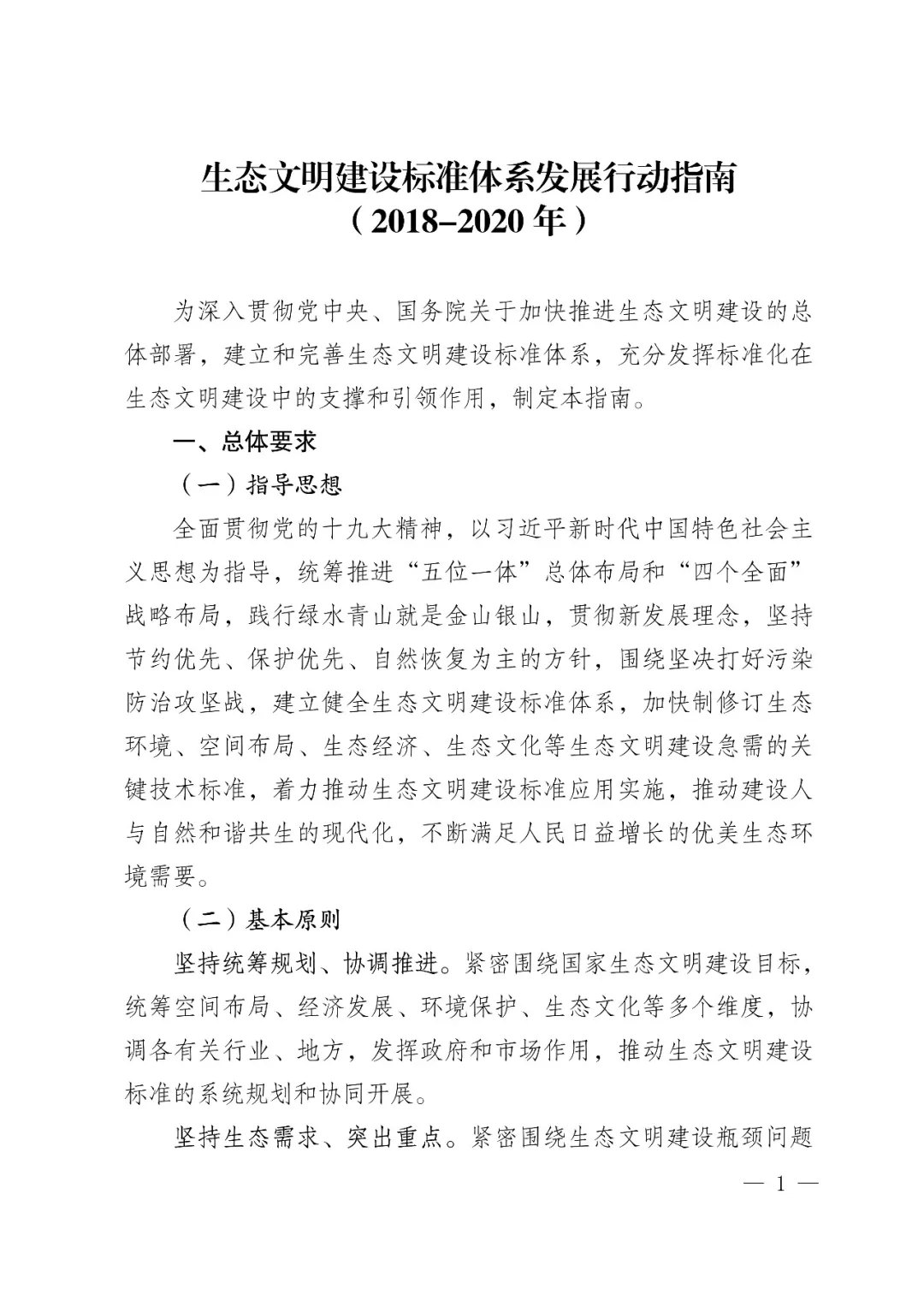 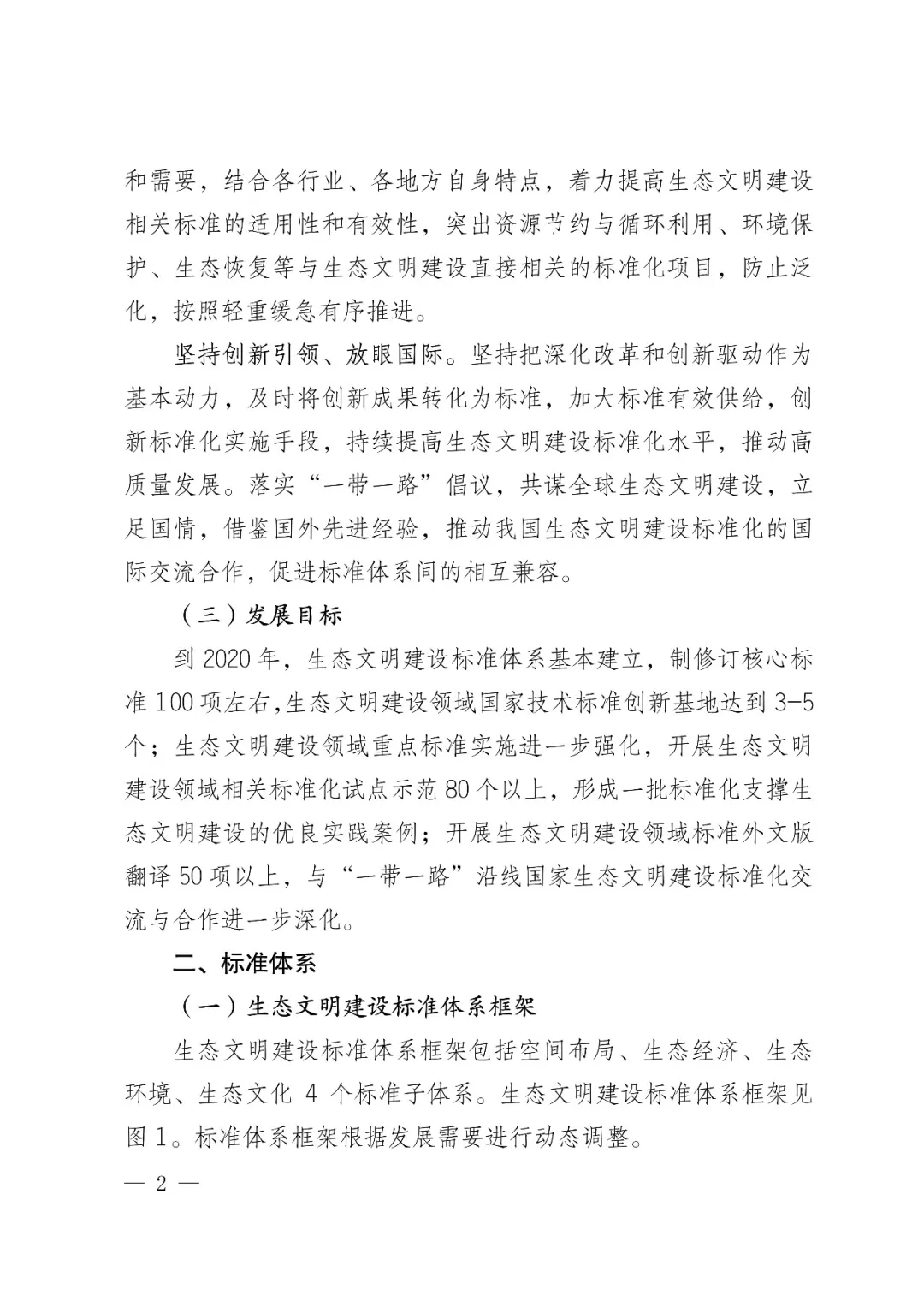 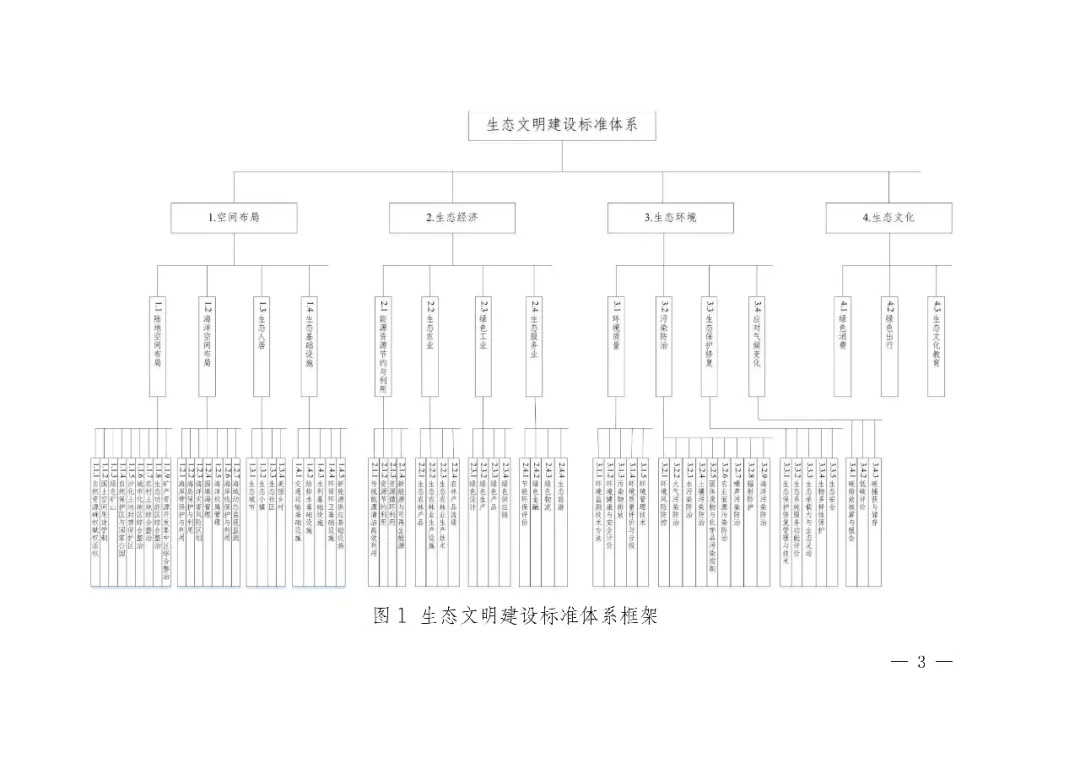 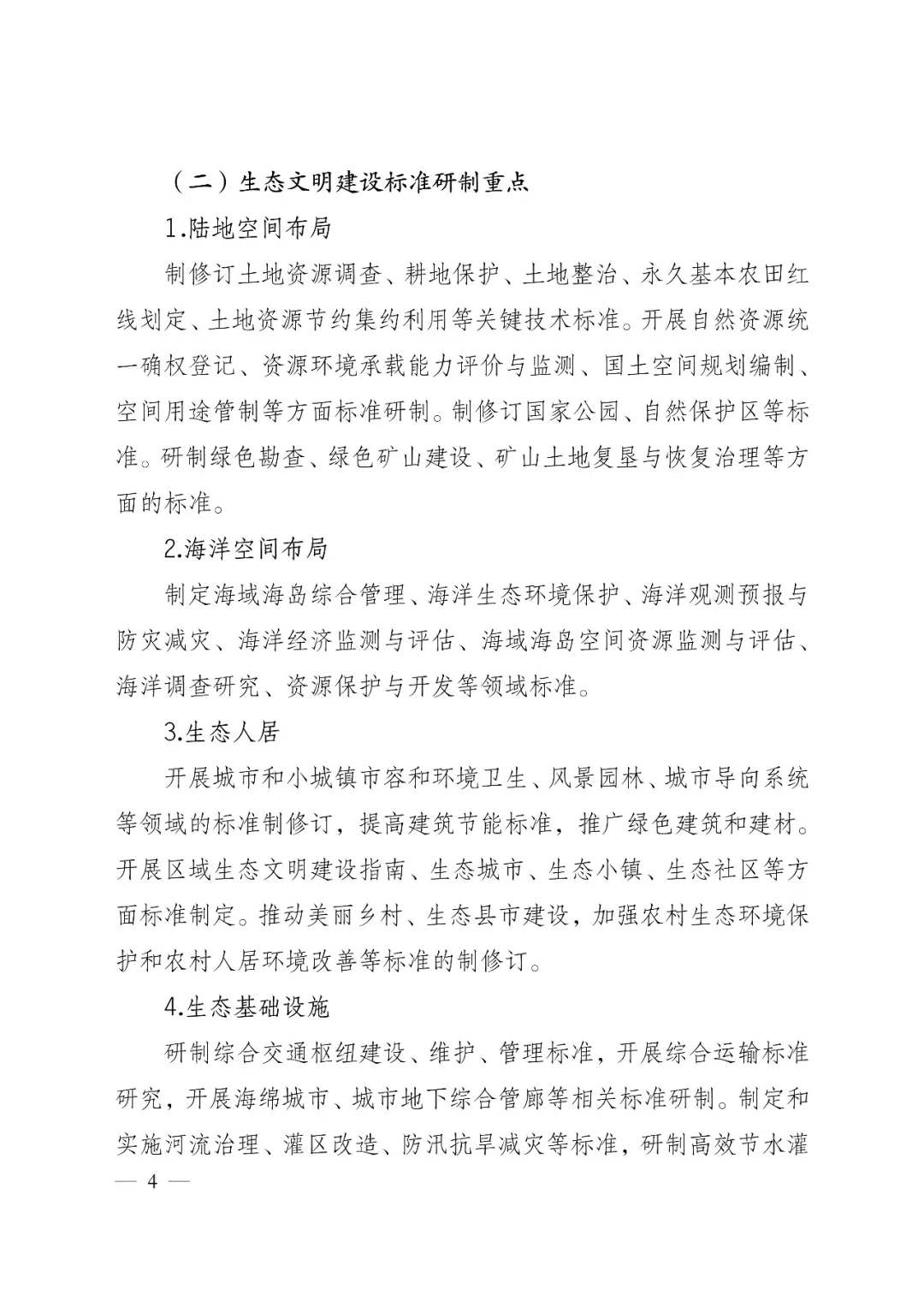 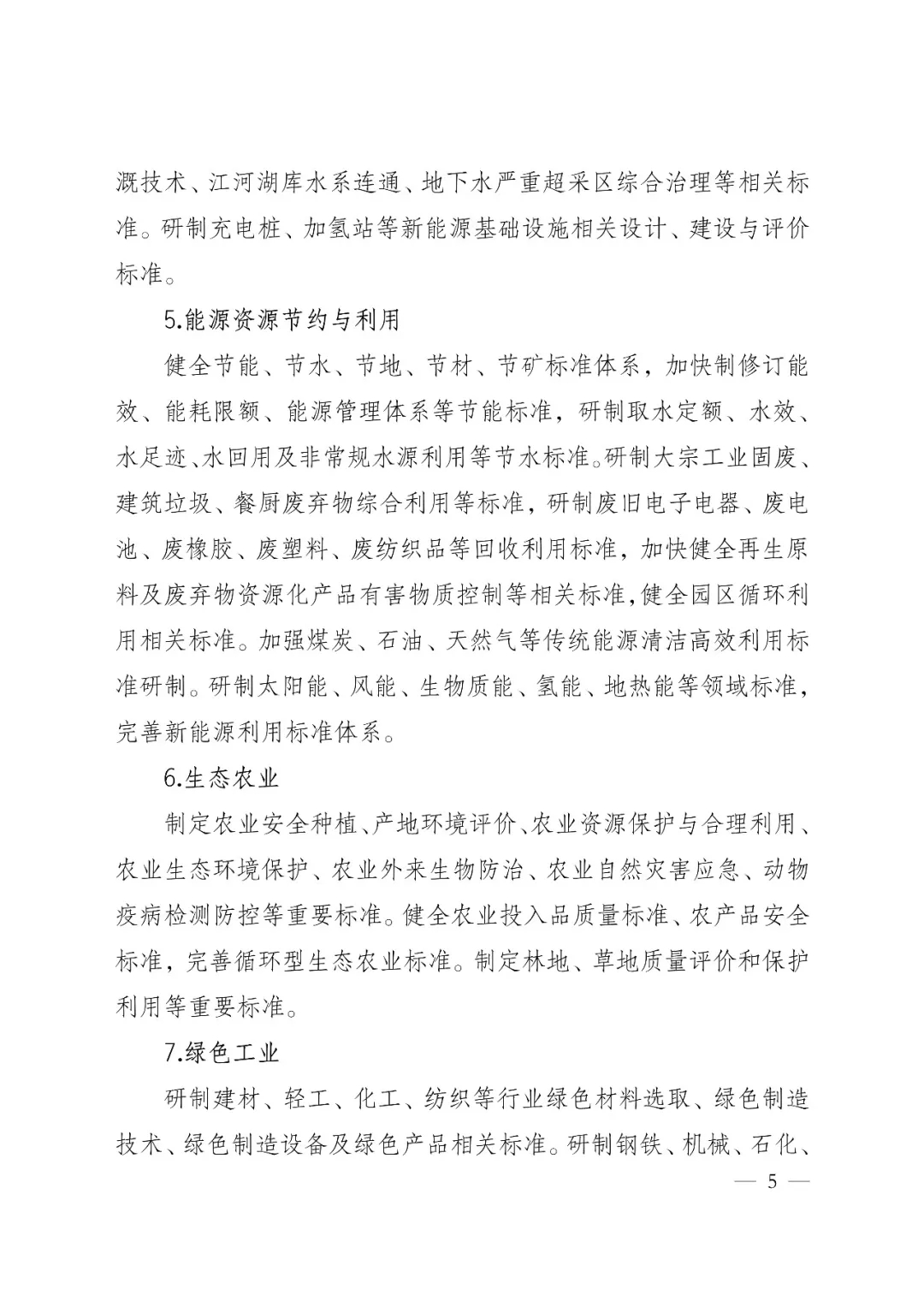 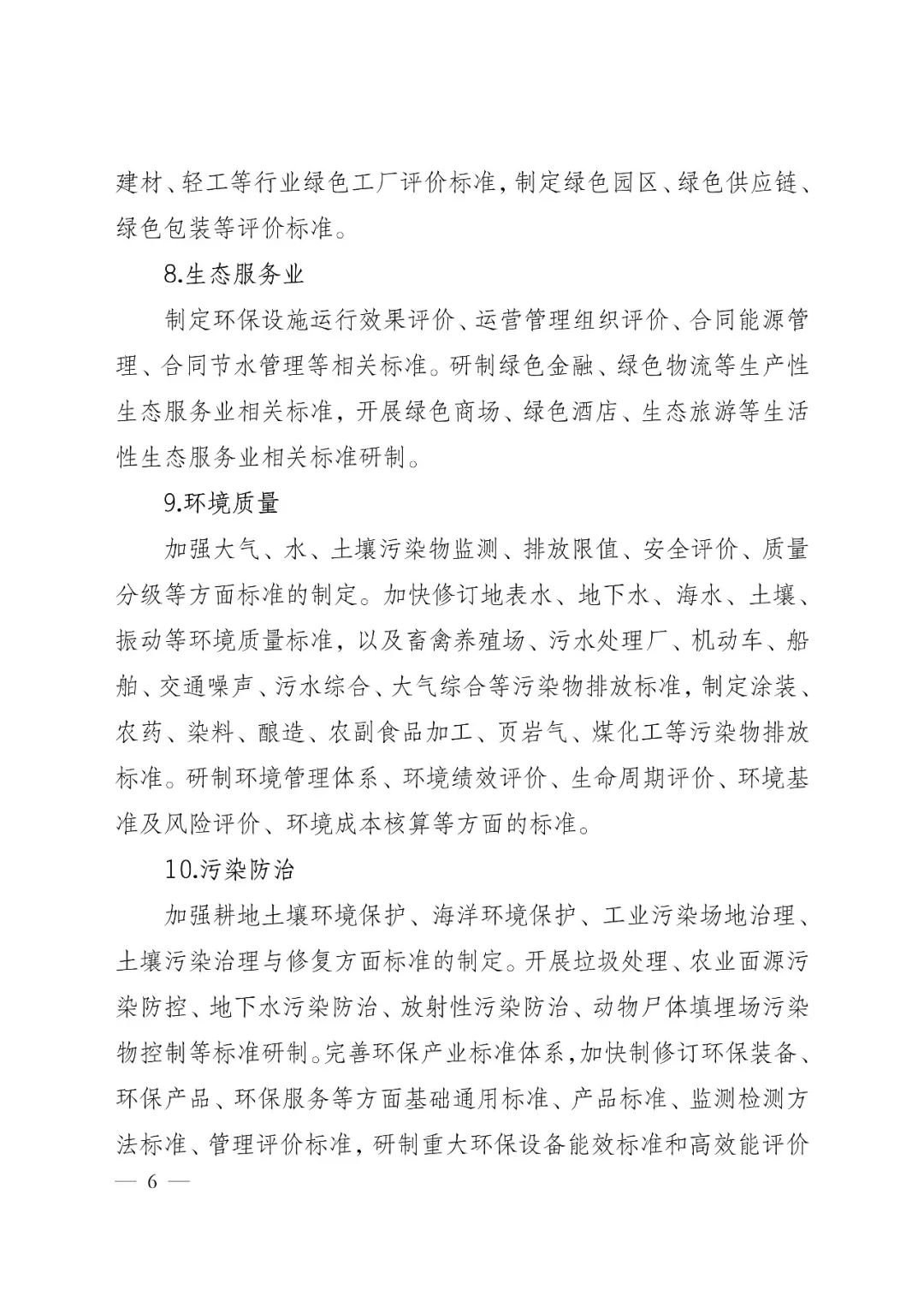 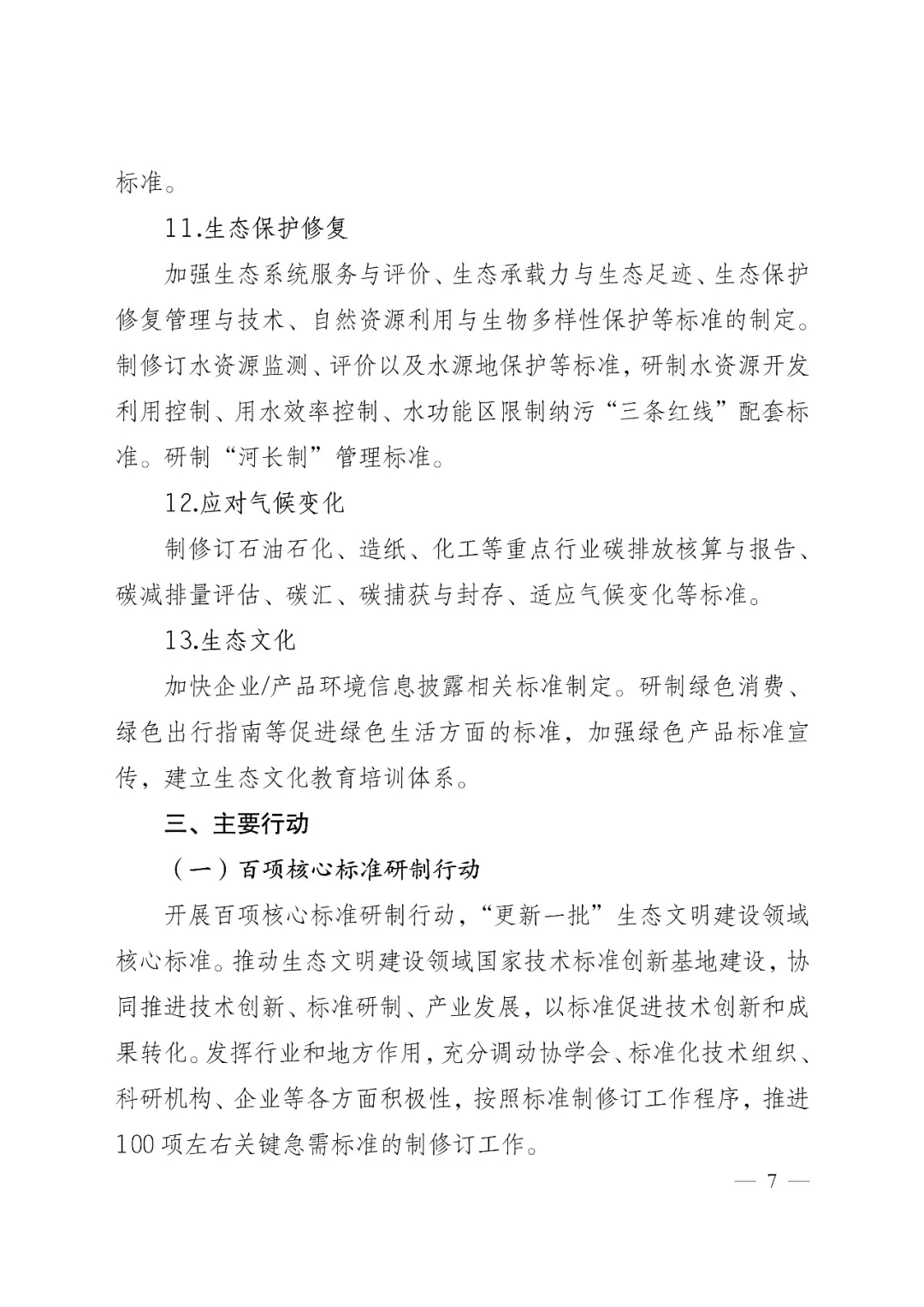 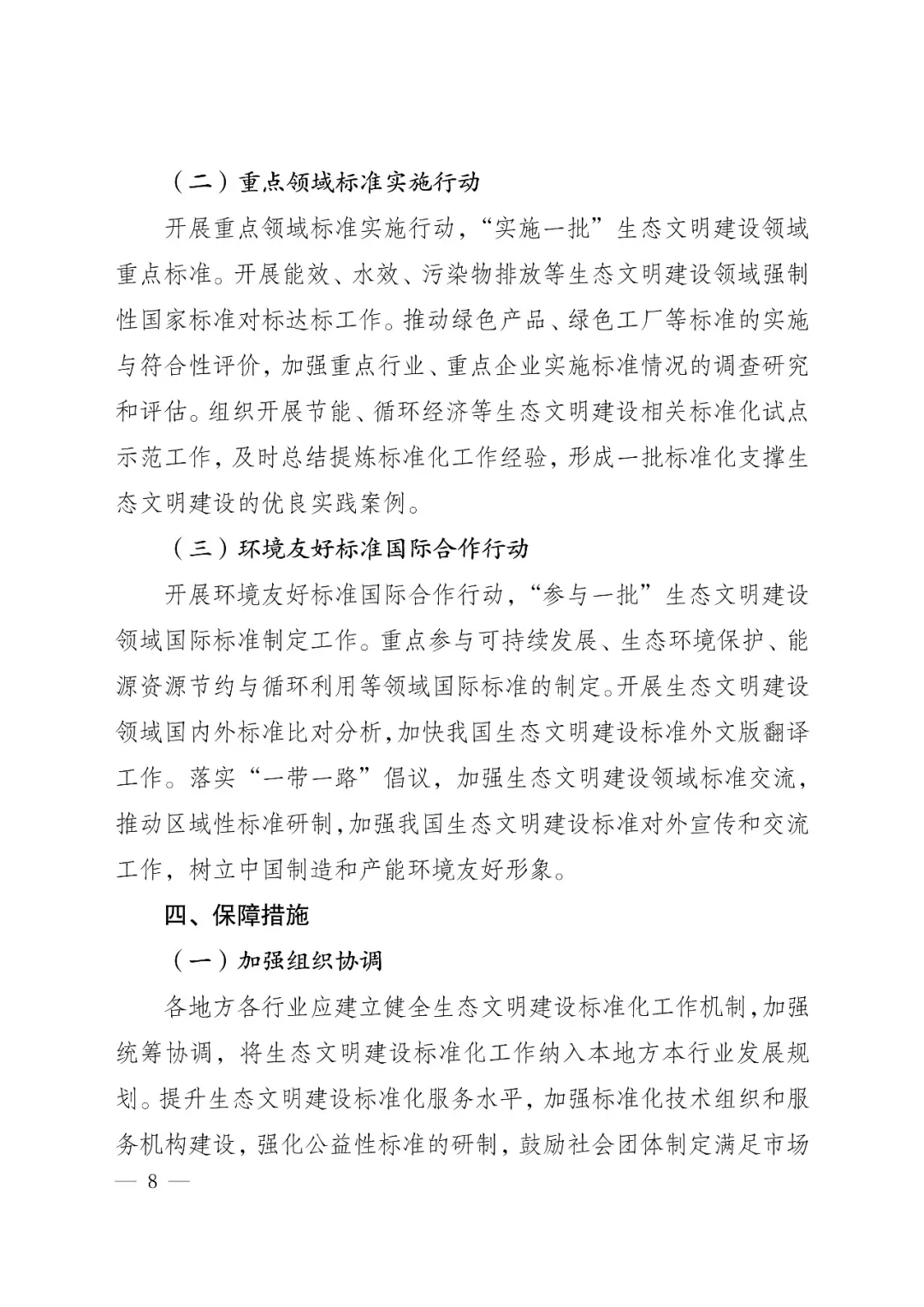 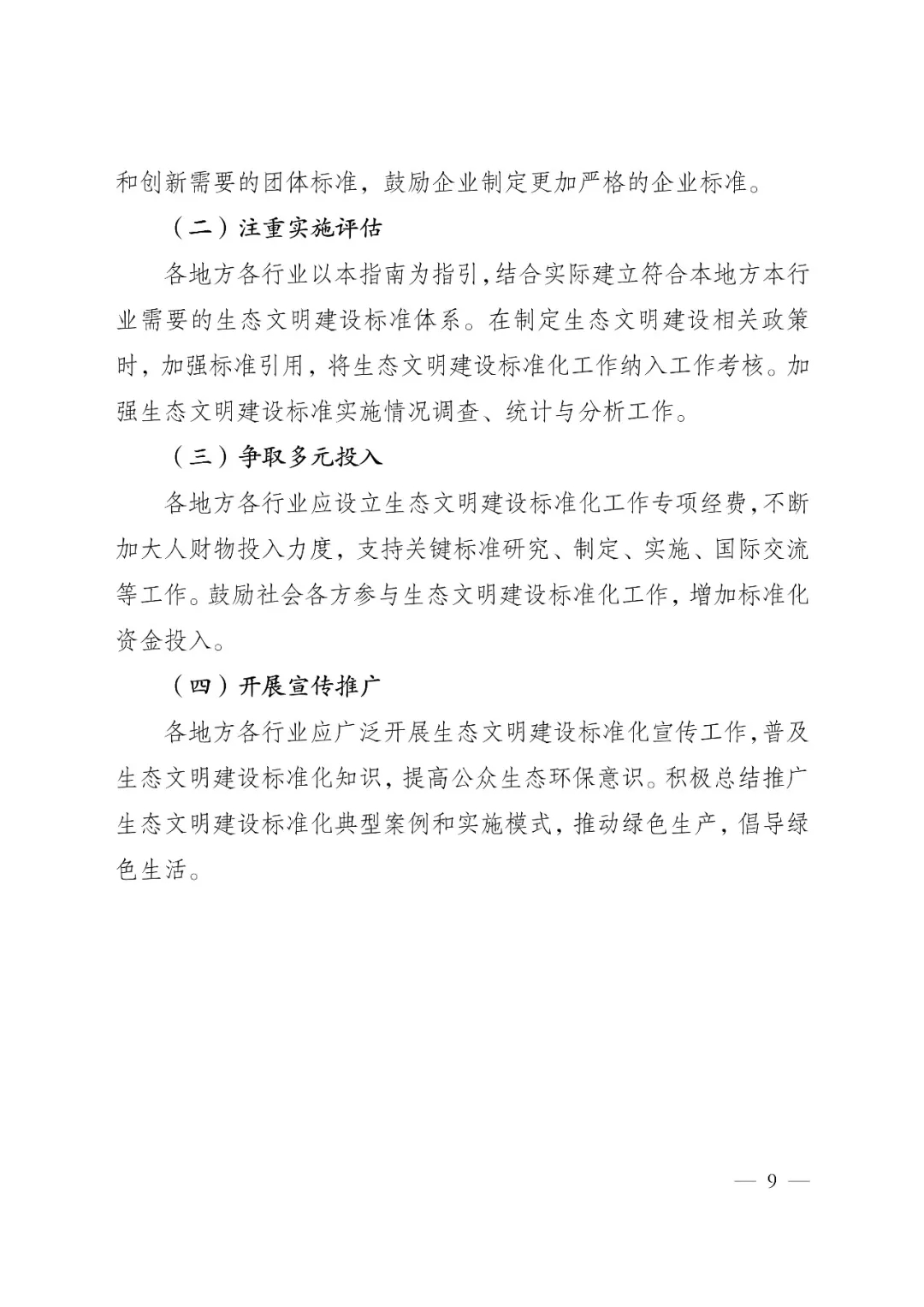 